			Aziz 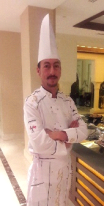 Personal DetailsAziz.347778@2freemail.comOBJECTIVETo obtain a position that will enable me to use my skills. Particularly in making different foreign food and enhance my ability to work well with people. I am available for immediate employment.SUMMARYA calm,pleasant, helpful and hardworking individual who has a passion for great food and enjoys cooking mouth watering dishes. It is my pleasure seeing the guests happy whıle enjoying the food that I cooked. I’m also reliably carry out order as well. As a experienced Chef I have proven of making great food that will entice diner and leave them wanting for more. Now I am looking for a suitable position with a company that want to recruit talented and enthusiastic individuals. SKILLS & ABILITIES	Admirable experience in large scale food production upscale restaurant and hotel 
Profound knowledge of trends in catering industry with centralized attention towards quality, hygiene, price control and food display 
Operational  knowledge of administrating departmental  food  preparations procedures 
Proficient in menu and recipes designs 
Familiarity with quality, production, sanitation,food cost controls, and presentation 
Good understanding of  food production and presentation adhering detailed standards 
Skilled at complying with HACCP and GMP guidelines for cook and chill, prolong production restaurant 
Ability to implement operational change to enhance staff performance and  work  atmosphere 
Ability to cook meals according to detailed specifications 
Excellent culinary and leadership skills PROFESSIONAL EXPERIENCE  Alfaisaliah Hotel & Resort / Riyadh / Saudi Arabia 5 star hotel                                                           May 2016 -   untıl  present                                           Position : Chef De CuisineHandling kebab,butchery,shawarma, all day dining, cold & hot, with 47 staff kitchen team,Preparation all food items,marination, presentation and design.Monitored performance of all kitchen staff and offered best food taste and quality.Maintained food cost in alliance with allocated financial plans..Indentifed,mentored and coached available culinary talent and assisted Excutive  Yıldız Döner & Kebab Restaurant- Turkey/Iskenderun/Hatay )                                                            December 2015- April 2016                                              Position: Ale carte chef ,Handling shawarma ,professional kebab grill ,butcher,  live cook , all day dining, preparation,presentation and design,all Turkish ottoman food.menu developmentNOTE : EMPLOYEED SECOND TİME Intercontinental (PALM ROYAL & RESORT ) Soma Bay                                                                       May 2015 - December2015Position :Turkish & Lebenes Chef De Cuisine), Egypt/ Hurgadha Manage 1 fine dining special restaurant ( Turkish cusine ,Moroccan cusine ,Lebenese cuisine and  Syria cusine) 5 chefs  Monitored performance of all kitchen staff and offered best food taste and quality. Maintained food cost in alliance with allocated financial plans.. Indentifed,mentored and coached available culinary talent and assisted Excutive chef in overseeing every facet of departmental activities.Handling; Ale carte, fine dining, all day dining, butchery , shawarma banquet . with 110 guests capacity outlet Aspire Katara Hospitality-Cultural Village (SUKAR PASHA OTTOMAN LOUNGE )       	 January 2010 - March 2015Position : Turkish speciality chef ( Qatar/Doha )Handling; Ale carte , fine dining, all day dining, butchery , grill , professional experienced kebab cook, shawarma , buffet , banquet function Preparation all secret food items,marination, presentation and design(indoor 80, outdoor 500, guests) capacity 5 star Turkish Ottoman lounge   Shish Shawarma Restaurant 							 January 2005 to January 2010Position : Chef De cuisine front leader ( Isparta / Turkey ) CertificationHandling kebab , butchery , shawarma , fine dining ,ale carte . Preparation and presentation 280 military guests capacity 4 star special Restaurant. Zeytinburnu Teachers Location					                    February 2004 to December 2004Position : Turkish & Arabic speciality  sous chef ( İstanbul / Turkey )Handling kebab,butchery,shawarma, all day dining cold & hot,  with 56 staff kitchen teamPreparation all food items,marination, presentation and designTeacher location Cusine incharge1300 guests capacityMazaj Restaurant Lebanese Cuisine ( UAE ) DUBAI                                                                              March 2000 to January 2005Position Chef de partie to Sous ChefHandling, ale carte , live cook ,arabic and mediterranean appetizers  shawarma , findining , kebab cook, butcher.4 stars special ale carte Lebanese Cuisine 600 guests capacityIsos hotel & resort  LLC 						                    December 1998 to February 2000Position: Turkish Chef de Partie, (TURKEY) with 600 guests capacity  Dolphin cuisineHandling, butchery, kebab , shawarma, all day dining,  steak , cold & hot section Findining, banquet Pinar Restaurant LLC                                                                                                                      May 1993 to April 1997                                                                Commis to Demi chef de partie to  Chef de Partie ( TURKEY )Handling,kebab,butchery,hot, bakery and whole section Traditional and Regional Turkish chef  RELEVANT QUALIFICATIONSTurkish cuisine , Lebenese cuisine , Syria cusine professionel Presentation and designMany kind of diffirent kababs and main course, Many kind of Doner (shawarma) turnspitMany kind of cold and hot AppetizerMany kind of diffirent foreigner dishes with traditional and regional stylePRE-OPENİNG Cuisine & Rstaurant GRAND OPENİNG Cuisine & Restaurant DUTIES:-	Cooking up tasty, nutritious and well balanced meals for customers-	Assisting in the basic preparation of food under the supervision of the Executive Chef-	Creating new menu with new traditional concept, recipes Food costing and budget forecast of portion-	Deciding on the quantities of food to be cooked and size portions to be served-	Making sure that kitchen staff always wear appropriate clothing and head wear in accordance with the relevant guidelines.-	Training and developing the staff during the duty  -	Maintaining the correct level of fresh, frozen and dried foods in the store roomCERTIFICATIONS :-	Chef de cuisine Certification						-	HCCP  Certification ProgrammeLANGUAGESEnglish –Fluent		Arabic – Very Good 		Turkish–Native 